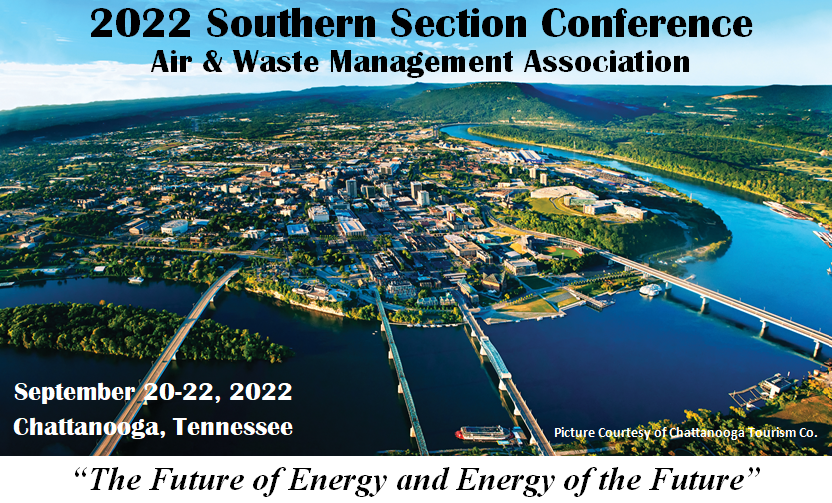 APPLICATION FOR EXHIBIT SPACEDoubletree, Downtown Chattanooga, Tennessee	If paying by credit card or PayPal, complete the online registration at https://www.ss-awma.org/2022-annual-meeting.html.  If paying by check, complete and return this Registration Form.Please type or print all information:Company Name:			(Name as it will appear on booth identification sign)Primary Exhibitor:		 Title:  		(Name as it will appear on Badge)Each additional exhibitors over one (1) – 200 on or before August 31, 2022, and $300 afterwards.Additional Exhibitor:	 	Title:  		(Name as it will appear on Badge)Additional Exhibitor:	 	Title:  		(Name as it will appear on Badge)Company Address		City:  	   State:  	 ZIP:  	Phone:  	   Email:  	Exhibit Space Fees:Important: Exhibit Hall space is limited to 10 or 12 booths with additional space in the foyer.  We will contact you to determine preferred location based on order of receipt of application and payment.Exhibit Space - $600 ($700 after August 31, 2022)One full Conference Registration for Primary Exhibitor6 -foot draped table and two chairsAdvertisement in Conference Program and WebsitePayment Information (check one):	Check 	      Credit Card  	To pay via check, make checks payable to Southern Section A&WMA and mail in with this from to:	Mr. Richard T. Wales	6154 McMillan Creek Drive	Knoxville, TN 37924-5500Hotel reservations must be made through the DoubleTree no later than August 20th by going to https://www.hilton.com/en/attend-my-event/chachdt-awm-be5a3523-4202-4bb0-992a-aa78ed76bbb8/ Rooms are available for $109 plus taxes